République du Sénégal                                  N°               MINTSP/DGAT/DPONG/dapi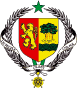   Un Peuple – Un But – Une Foi----------Ministère de L’Intérieuret de la Sécurité publique 	NOTE DE PRESENTATIONLe présent projet d’arrêté a pour objet de fixer le modèle-type du rapport de suivi des activités des organisations non gouvernementales (ONG). En effet, conformément à l’article 32 du décret n°2015-145 du 04 février 2015 fixant les modalités d’intervention des ONG, il est requis de ces organisations, la transmission, chaque trimestre, d’un rapport d’activités au préfet de département territorialement compétent.Ces rapports devront être exploités par les chefs de circonscription afin d’élaborer des synthèses semestriels qui vous sont transmis par voie hiérarchique. Dans cette perspective, il est indiqué de fixer un modèle-type de rapport d’activités dans le but de simplifier, d’abord, son élaboration par les responsables d’ONG et d’en faciliter, ensuite, l’exploitation et la synthèse desdits rapports par les autorités compétentes. Telle est l’économie du présent arrêté.République du Sénégal                                           N°              MINTSP/DGAT/DPONG/dapi   Un Peuple – Un But – Une Foi----------Ministère de L’Intérieuret de la Sécurité publique 	Dakar, le 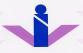 Analyse : Arrêté fixant le modèle-type du rapport trimestriel de suivi des activités des organisations non gouvernementales (ONG).LE MINISTRE DE L’INTERIEUR ET DE LA SECURITE PUBLIQUE,Vu	la Constitution ;Vu	le décret n°2014-869 du 22 juillet 2014 relatif aux attributions du Ministre de l’Intérieur et de la Sécurité publique ;Vu	le décret n°2015-145 du 04 février 2015 fixant  les modalités d’intervention des ONG ;Sur présentation de Monsieur le Directeur général de l’Administration territoriale ;ARRETEArticle premier. – Le rapport trimestriel de suivi des activités des organisations non gouvernementales (ONG), prévu par l’article 32 du décret n°2015-145 du 04 février 2015 fixant les modalités d’intervention des ONG et transmis au préfet du département territorialement compétent, est élaboré conformément au modèle-type annexé au présent arrêté.Article 2. - Le présent arrêté sera enregistré, communiqué et publié au Journal officiel de la République du Sénégal.MODELE – TYPE DU RAPPORT TRIMESTRIEL D’ACTIVITESPRESENTATION DE L’ONG :DénominationNuméro agrément Adresse du siège  Objectif général	 ANALYSE DES RESULTATS :DIFFICULTEES RENCONTREES DANS L’EXECUTION :RECOMMANDATIONS ET  PERSPECTIVES :Formuler des recommandations pour la résolution des problèmes rencontrés ;OBJECTIF (S) SPECIFIQUE (S) OBJECTIF (S) SPECIFIQUE (S) PERIODE COUVERTE PERIODE COUVERTE ZONES D’INTERVENTION :    REGION :    DEPARTEMENT :ZONES D’INTERVENTION :    REGION :    DEPARTEMENT :CIBLES : (hommes, femmes, associations,…..)CIBLES : (hommes, femmes, associations,…..)GROUPES D’ACTIVITES1.2.3.etc.GROUPES D’ACTIVITES1.2.3.etc.                                                   RESULTATS DES ACTIVITES                                                   RESULTATS DES ACTIVITES                                                   RESULTATS DES ACTIVITES                                                   RESULTATS DES ACTIVITES                                                   RESULTATS DES ACTIVITESN°ACTIVITESLOCALISATION (commune)COÛTRESULTATSINDICATEURSACTIONSNATURE DES DIFFICULTES (retard, contraintes …)